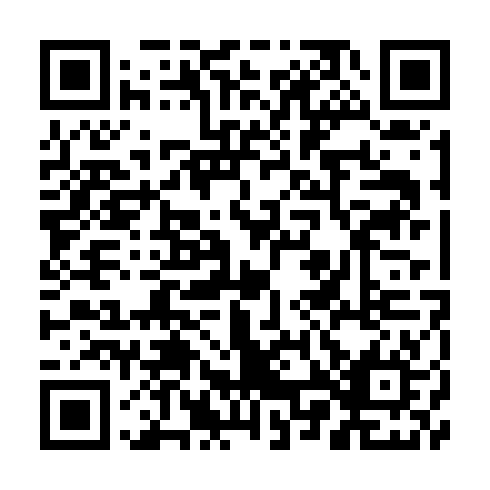 Ramadan times for Pyeongchang County, South KoreaMon 11 Mar 2024 - Wed 10 Apr 2024High Latitude Method: NonePrayer Calculation Method: Muslim World LeagueAsar Calculation Method: ShafiPrayer times provided by https://www.salahtimes.comDateDayFajrSuhurSunriseDhuhrAsrIftarMaghribIsha11Mon5:175:176:4312:363:566:306:307:5212Tue5:155:156:4212:363:576:316:317:5313Wed5:145:146:4112:363:576:326:327:5414Thu5:125:126:3912:363:586:336:337:5515Fri5:115:116:3812:353:586:346:347:5616Sat5:095:096:3612:353:596:356:357:5717Sun5:085:086:3512:353:596:366:367:5818Mon5:065:066:3312:344:006:376:377:5919Tue5:045:046:3212:344:006:376:378:0020Wed5:035:036:3012:344:006:386:388:0121Thu5:015:016:2912:344:016:396:398:0222Fri5:005:006:2712:334:016:406:408:0323Sat4:584:586:2612:334:026:416:418:0424Sun4:564:566:2412:334:026:426:428:0525Mon4:554:556:2312:324:026:436:438:0626Tue4:534:536:2112:324:036:446:448:0727Wed4:514:516:2012:324:036:456:458:0828Thu4:504:506:1812:314:036:466:468:0929Fri4:484:486:1712:314:046:466:468:1030Sat4:464:466:1512:314:046:476:478:1131Sun4:454:456:1412:314:046:486:488:121Mon4:434:436:1212:304:056:496:498:132Tue4:414:416:1112:304:056:506:508:143Wed4:404:406:0912:304:056:516:518:154Thu4:384:386:0812:294:056:526:528:165Fri4:364:366:0612:294:066:536:538:176Sat4:354:356:0512:294:066:546:548:187Sun4:334:336:0312:294:066:556:558:198Mon4:314:316:0212:284:066:556:558:219Tue4:304:306:0012:284:076:566:568:2210Wed4:284:285:5912:284:076:576:578:23